Unité 22. Dissection du système nerveux du poisson1 :  Matériel utilisé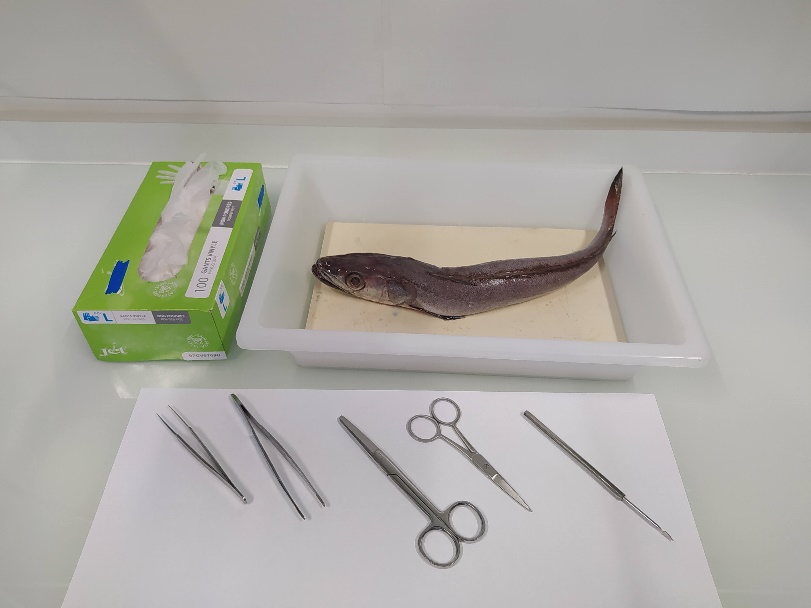 2 : Tête de poisson sans la peau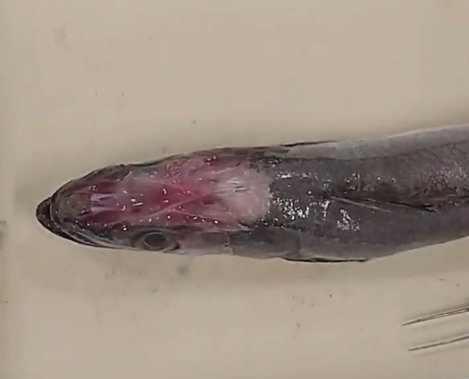 3 : Partie supérieure de la boîte crânienne retirée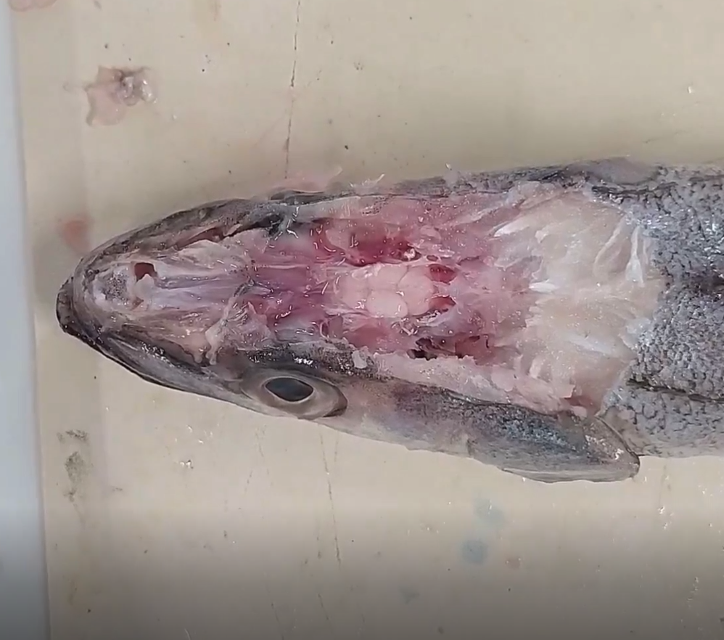 4 : Mise en évidence des nerfs optiques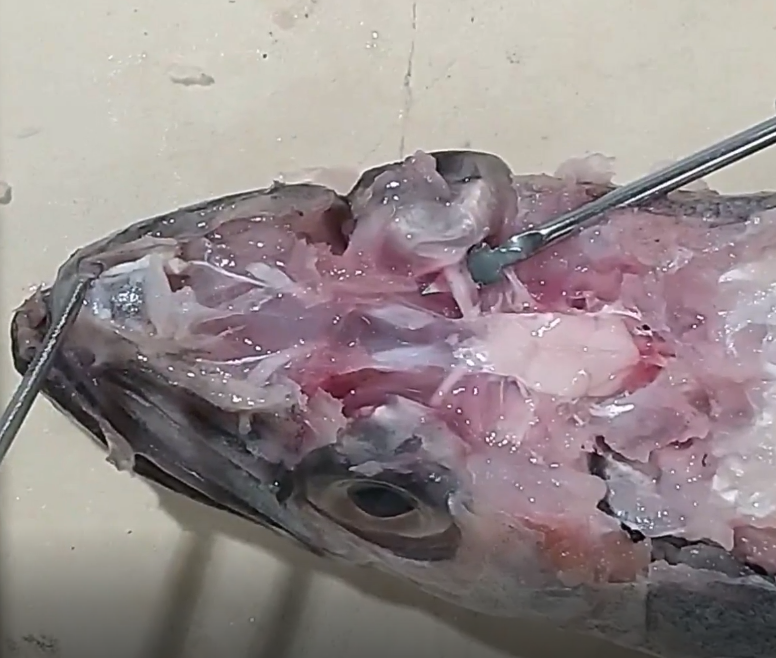 5 : Mise en évidence des relations anatomiques de l’œil aux muscles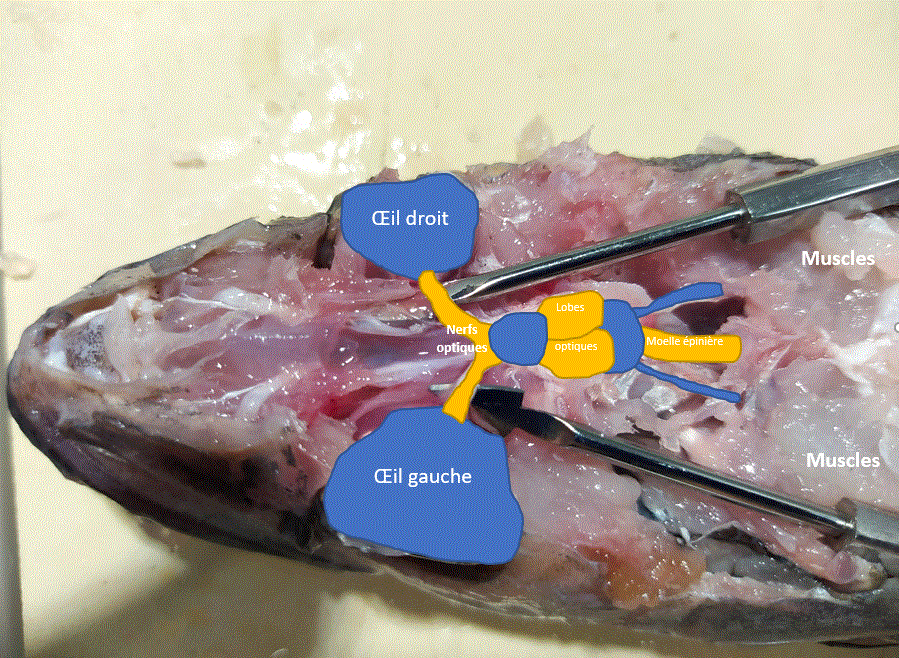 